Мнемонический прием: Запишем наименования треугольника, в котором находится неизвестный (искомый) угол. Из трех букв S, A, O составим различные пары. Получили три отрезка.Зачеркнем тот, который не является общим для треугольников, имеющих данные углы.Добавим по букве, чтобы получить наименование треугольника, включающего один из данных углов:  или 5. Найдем отрезок, состоящий из общих букв. 6.  Для нахождения искомой зависимости    разделим числитель и знаменатель на найденный отрезок.      S                                            Дано: ,        Найти:      O                                              A          B                                                         Ответ: Опорный конспектЗависимость между плоским углом при вершине правильной пирамиды и углом при ребре основания (четырехугольная пирамида)    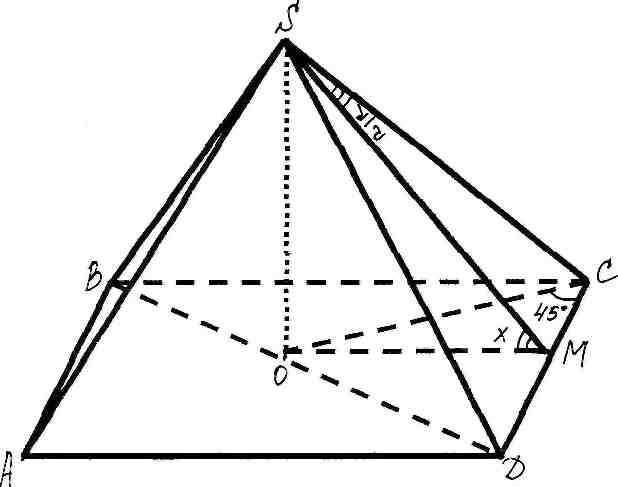 Дано:    , 							Найти: 								Решение:     						Ответ:Зависимость между плоским углом при вершине правильной пирамиды и углом при боковом ребре.                             SДано: 					     М                                                                                         Найти:   A                                                                            B                               O     D                                           K                           Решение:                             С                                =Ответ: